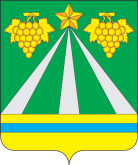 УПРАВЛЕНИЕ ПО ФИЗИЧЕСКОЙ КУЛЬТУРЕ И СПОРТУ АДМИНИСТРАЦИИ МУНИЦИПАЛЬНОГО ОБРАЗОВАНИЯ КРЫМСКИЙ РАЙОНПРИКАЗ«31» июля 2023 года    	                                                                                     № 232-од   город   КрымскО присвоении спортивного разрядаНа основании представленных документов, подтверждающих выполнение норм и требований Единой всероссийской квалификации, п р и к а з ы в а ю:Присвоить 2 спортивный разряд:Присвоить 3 спортивный разряд:Контроль за исполнением настоящего приказа оставляю за собой.Начальник управления                                                                         Е.В.Мартыненко Спортивный туризмСпортивный туризмСпортивный туризм1.Логвиненко Варвара ЕвгеньевнаМБОУ СОШ № 242.Понятовская Арина СергеевнаМБОУ СОШ № 24Спортивный туризмСпортивный туризмСпортивный туризм1.Матвиенко Алина Артемьевна МБОУ СОШ № 24